TASCA 5: Identificar l’opinió dels usuaris.Tasca5.1: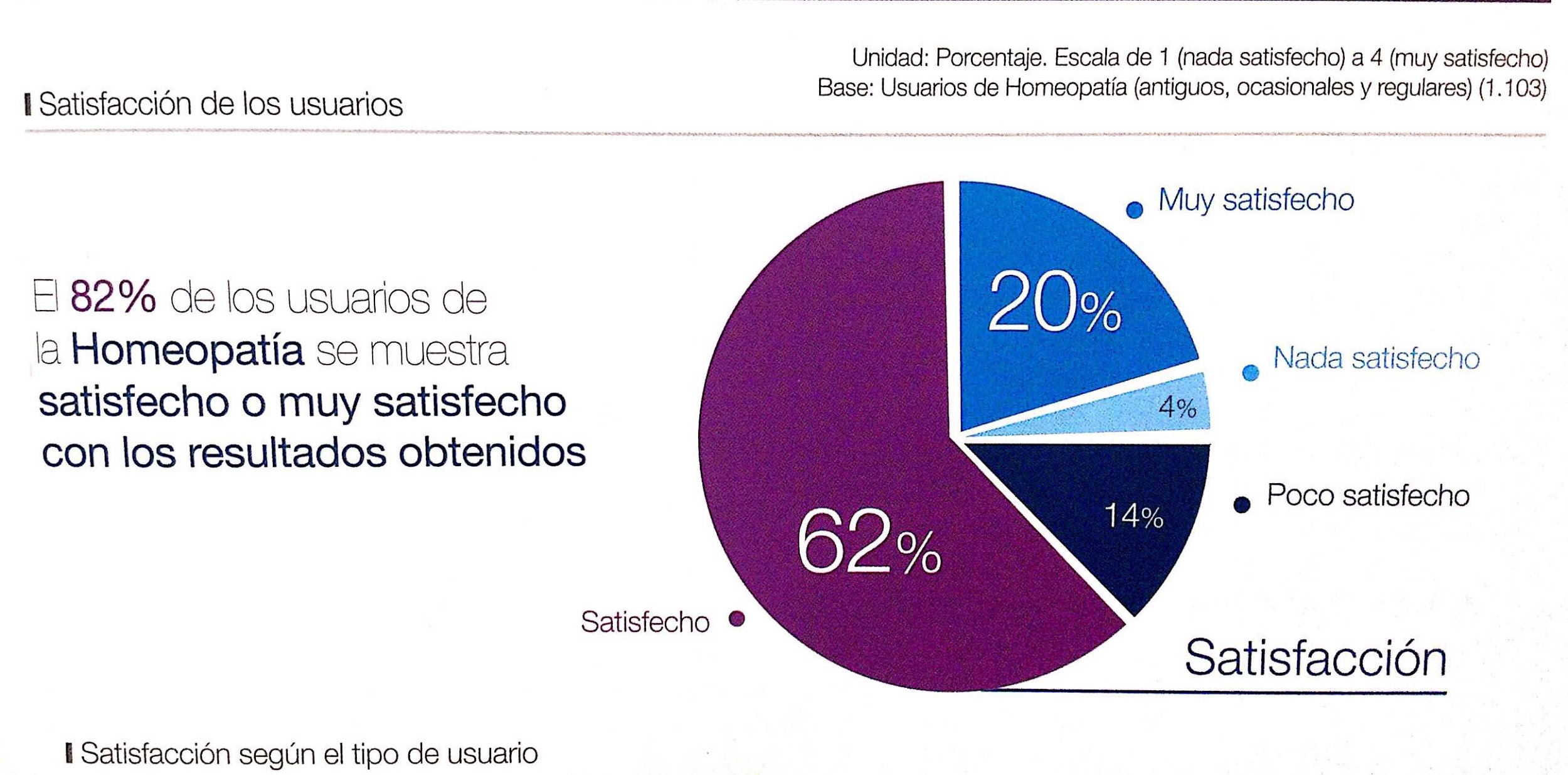 Respon les següents preguntes:1)  Amb quina pregunta creieu que s’han obtingut els resultats següents?2) Hauries de fer una pregunta oberta o tancada? Quins tipus de respostes podries donar?Tasca 5.2: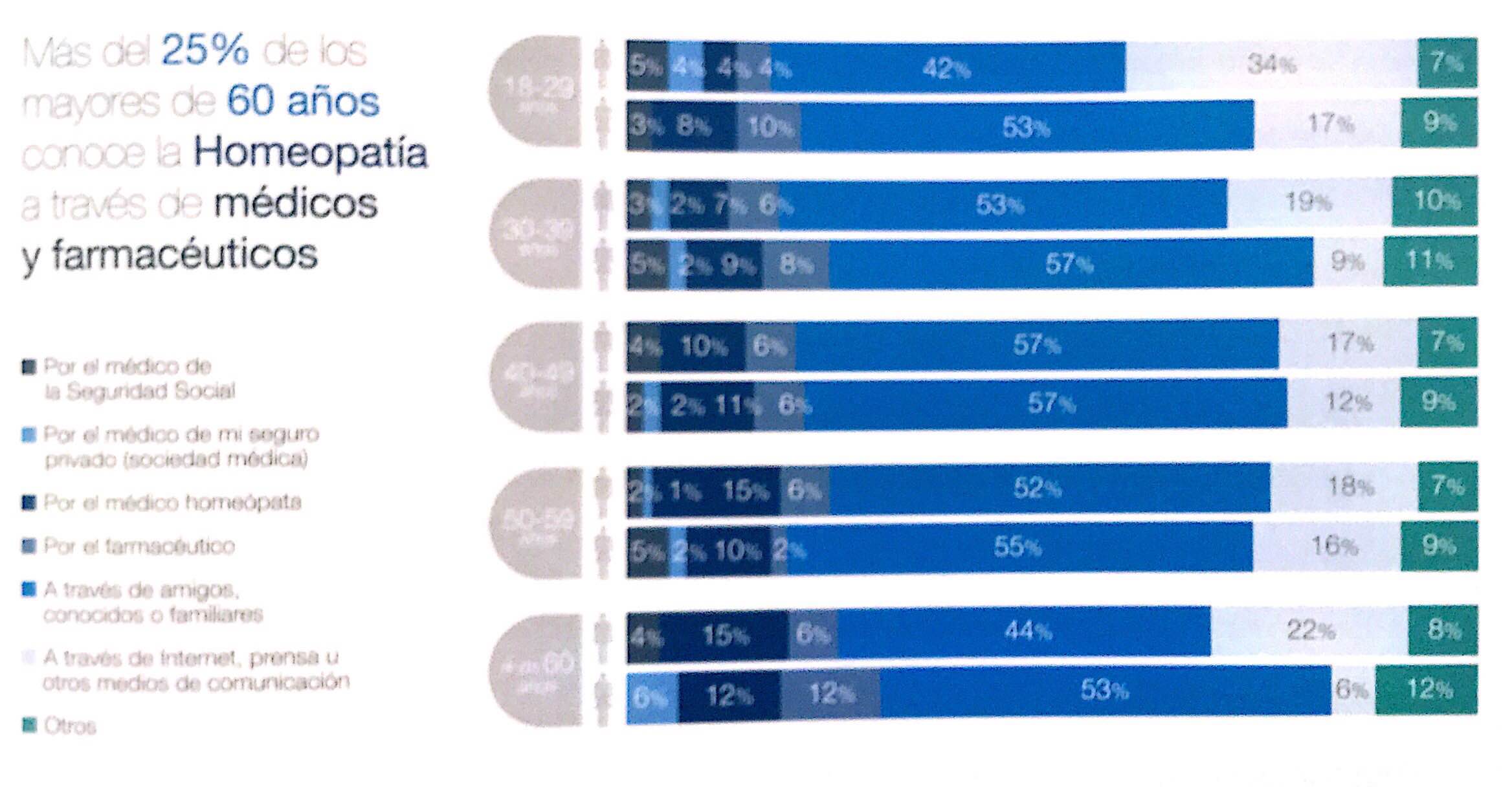 Respon les següents preguntes:1)  Amb quina pregunta creieu que s’han obtingut els resultats següents?2) Hauries de fer una pregunta oberta o tancada? Quins tipus de respostes podries donar?Tasca 5.3: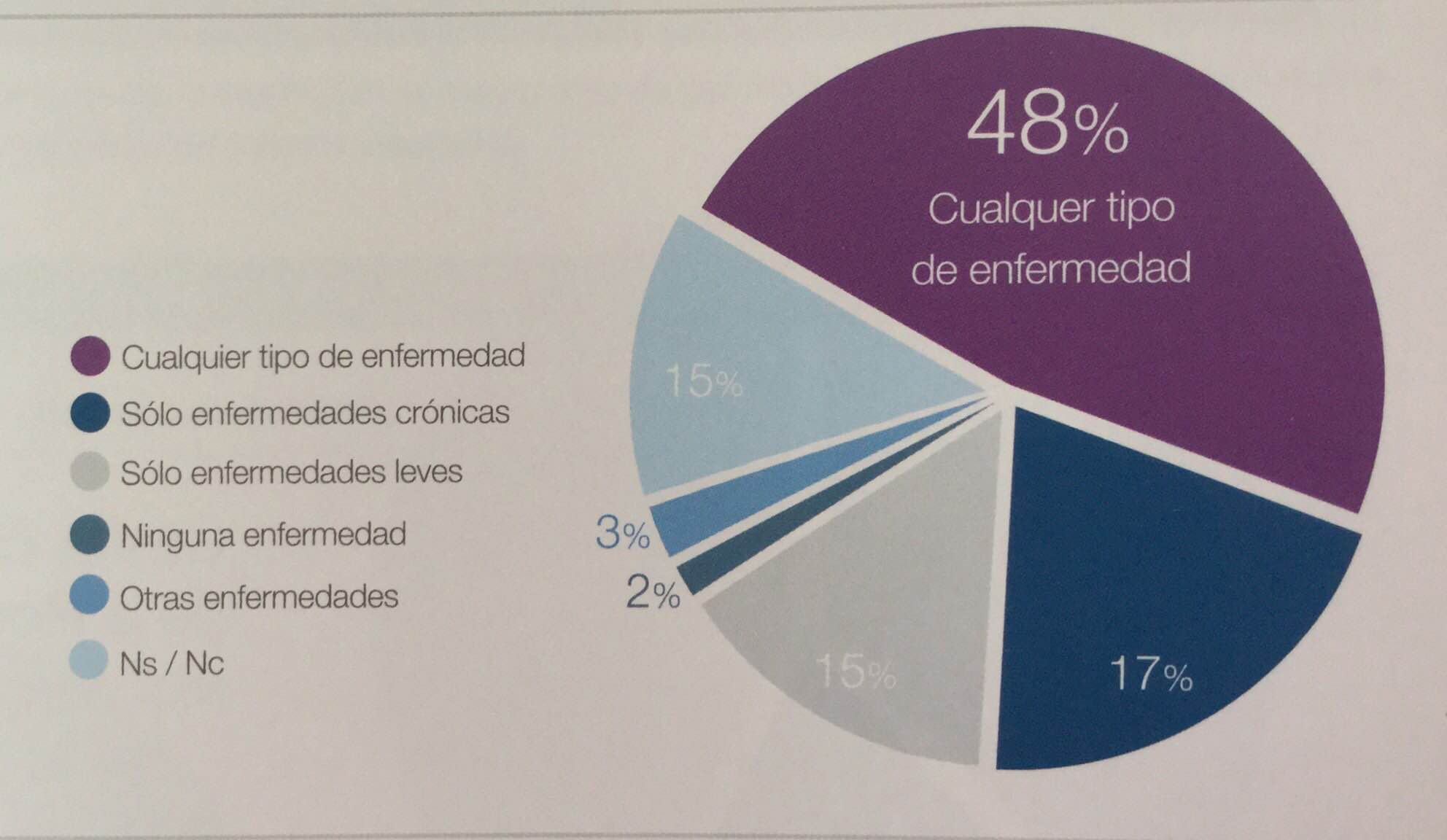 Respon les següents preguntes:1)  Amb quina pregunta creieu que s’han obtingut els resultats següents?2) Hauries de fer una pregunta oberta o tancada? Quins tipus de respostes podries donar?Tasca 5.4:Fes un parell de preguntes amb resposta oberta i/o tancada. Anota-la a document ‘Recull de preguntes’.